主後2015年10月17日 第49期   創刊     讀後請傳閱  第一版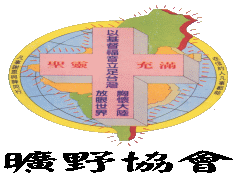 借據借據	創 辦 人：雲 志 照 	發 行 人：鍾 蘭 香	編輯顧問：簡東明、雲天寶、王培蛟          		簡海樹、趙一先、孔文吉、范綱煒	徐永文、高金素梅、楊志航、包世晶	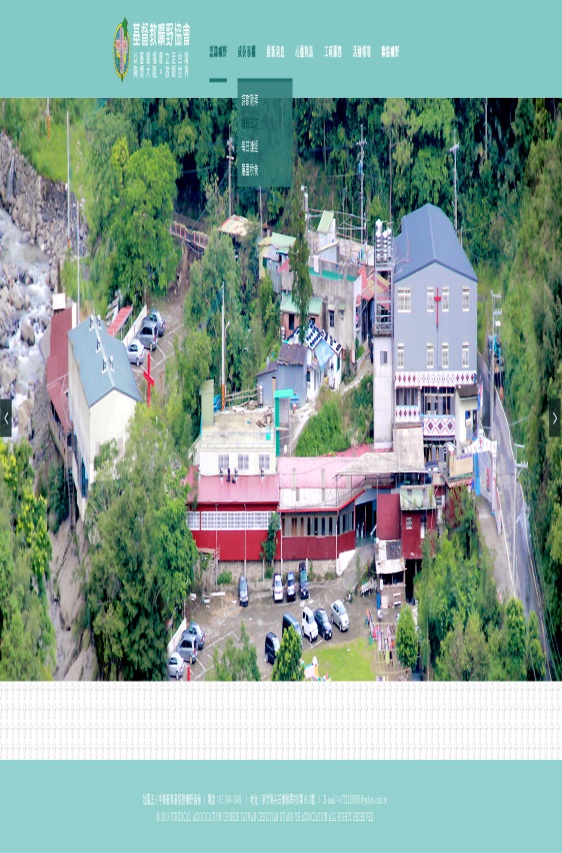 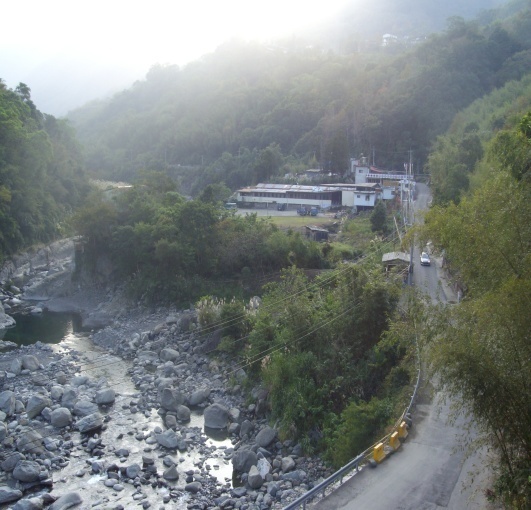 	陳華相、麥國慶、徐璋龍、吳廷宏		編輯指導：蔣美妹		總 編 輯：高菊英	「	主   編 ：陳永雄		出版單位：社團法人中華臺灣基督教曠野協會		電腦打字：陳永雄		地址：新竹縣尖石鄉錦屏村6鄰18號	戶名：社團法人中華臺灣基督教曠野協會   統 一 編 號 ：02811574	政府立案：台內社字第8406783號            郵政劃撥帳號：18619538	網址：http://www.kuang-ye.org.tw/   傳 真 電 話 ：(03)584-1049	E-mail：v 372100000@yahoo .com.tw	電        話：(03)5841073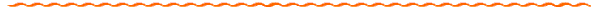 出埃及記第三十四章6節：「耶和華在他面前宣告說：『耶和華，耶和華，是有憐憫有恩典的　神，不輕易發怒，並有豐盛的慈愛和誠實』。」本會施教目的：注重啟發、施教嚴格、理論與實際並重，教育旨在培養人格、用事知能、學德兼修、愛管互齊、知行合一、服務社會、榮神益人、力求品德、學識與服事均衡成長。歡迎前來親自與 神同行的神奇妙事，歷代志下第二十章20節說：『信耶和華你們的上帝就必立穩；信他的先知就必亨通。』      本會目標：以基督福音立足臺灣，胸懷大陸，放眼世界       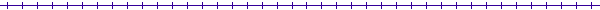 醫病時間                           各區會、區長、辦事處及連絡電話：   			桃園區會：區長 李金山   電話：0917-086352   	辦公室：桃園縣復興鄉三民村基國派16鄰49號一、地 址：苗栗縣頭份鎮合興里文化街32巷66弄3號     	新竹區會：區長 羅廣榮  電話：0972-155901地點：自宅（037）688125  行動：0937-243590	辦公室：新竹縣竹東鎮公園路11巷8弄3號	時間：週一至週日上午8時至24時。（全年無休）	苗栗區會：區長 林建成  電話：0931-243200	二、各區培靈造就時間、地 點：	辦公室：苗栗縣泰安鄉錦水村9鄰42號時 間：每月「星期一」第一週至第四週下午19時至22時	台中區會：區長 林志豪   電話：0976-238981	地 點：安平、台南、雲天教會、文化、龍井、牡丹、大鳥	辦公室：台中市龍井區龍社路59號	時 間：每週二上午11時至12時；下午19時至22時	南投區會：區長 全江龍  電話：0963-507691	地 點：總會、新光、聖潔、三民、心靈等教會		辦公室：南投縣信義鄉人和村民生巷45之3號時 間：每週三上午11時至12時；下午19時至22時	高雄區會：區長 陳富濱   電話：0989886606地 點：總會、聖心、歡樂、恩典、南興、清靜、懷恩、四海教會	辦公室：高雄市大寮區精忠四里復興南路1號時 間：每週四上午11時至12時；下午19時至23時		台東區會：區長 潘光雄  電話：0912-796173地 點：總會、聖山教會、台中區會、聖火教會	辦公室：台東縣大武鄉大鳥村12鄰16號時 間：每週五上午11時至12時；下午19時至23時	宜蘭區會：區長  陳彼得 電     話 ：0937-908519地 點：總會、哈娜聚會所、松羅教會	辦公室：宜蘭縣三星鄉月眉村3鄰月眉街1-7號時 間：每週六下午19時至23時，第三週高雄區會		※各單位如需邀請雲先知培靈造就會時，可逕向總會秘書室地 點：總會、各區會悉依照103年佈道事工輪表辦理	        或函文聯絡，俾便由總會視雲先知行程安排。時 間：每週日上午9時至23時 地點：（1）七星教會（2）台中區會（3）南投區會  註◎每月南投區會與苗栗區會輪流承辦一次。桃園縣基督教曠野發展協會/理事長/江朗財/行動：0928-648434 二、宜蘭縣基督教曠野發展協會/理事長/張金明行動：0921-930557 三、苗栗縣基督教曠野發展協會/理事長/ 蔣美妹行動：0917-767011/ 四、彰化縣原住民中華基督教曠野發展協會/理事長/高秋美/行動：0911-982156/ 五、新竹縣原住民多元文化發展協會/理事長/賴高杉/行動：0910-175644六、南投縣原住民基督教曠野發展協會理事長/幸棟梁/行動：0937-263547 七、台東縣基督教曠野多元發展協會/理事長/張修一/行動：0986766515 八、高雄市原住民基督教曠野多元文化發展協會/理事長/蔡達利/行動：0910-849224第二版                                             「先 知 講 道」牛認識主人我們卻不認識主主講人：雲先知/記錄/司玫玲/整理/陳永雄時  間：104年09月07日地  點：光山教會（幸棟梁自宅）聚會性質：培靈特會前 言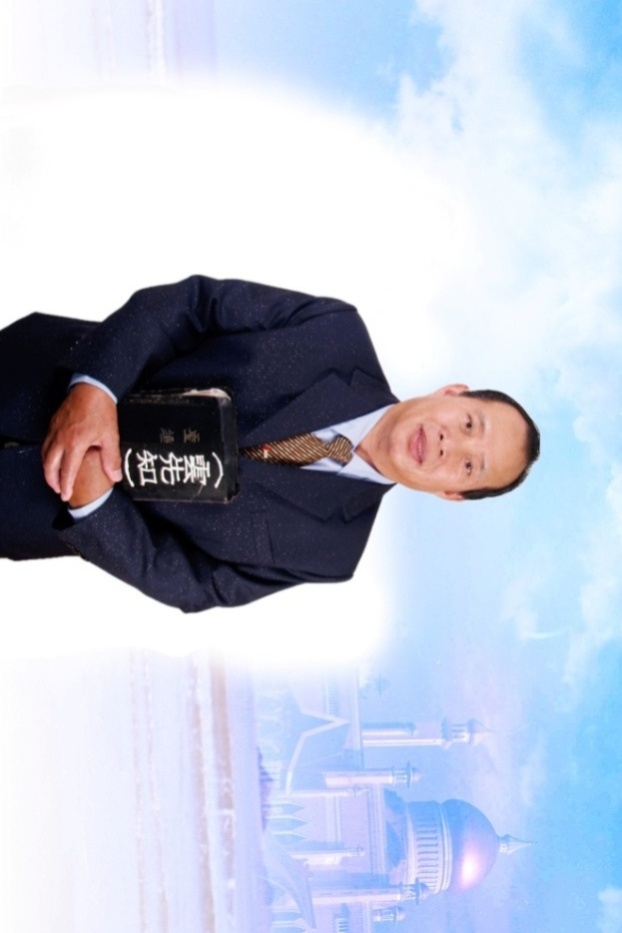 各地的佈道、培靈特會「先知講道」、「內在醫治」，有的是；直接的滲透、救恩和簡扼的生命教育、內容沒有矯揉造作、沒有理論、沒有高言大智，只有聖靈大能明證。加拉太書第一章11~12節說：「弟兄們，我告訴你們，我素來所傳的福音不是出於人的意思。因為我不是從人領受的，也不是人教導我的，乃是從耶穌基督啟示來的。」主耶穌的僕人雲先知比眾不同的講道方式，靈在那個人身上就點那個人的問題，似乎不按牌理卻又亂中有序，序中有道，道中有靈，靈中有神蹟！直讓人嘖嘖稱奇，張口結舌！以下是個案的內在醫治所節錄的紀錄內容：    妳們有五個人    「金院長知道自己的日子不長了，財產都分配好了？你有一筆50萬放哪裡？」「存起來。」全○愛院長回答。    「孩子、孫子都有了。」    「有！」她說。「可能要走以前要留一些話給孩子，像大衛一樣。」說完，雲先知話題一轉：「像曉靑可能走就走了！上帝不會為妳安排，因為都不改、不愛，上帝自己會規劃。詩篇一三九篇17節說：『　神啊，你的意念向我何等寶貴！其數何等眾多！』讀完後說：「簡○蘭早上妳去哪裡？」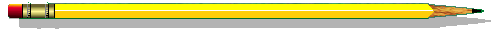     「種高麗菜。」她回答    「妳們有五個人種哪！」    「對，三個在這裡，二個在山上。」她說。    「曉菁每天都喝酒嗎？」    「幾乎啦，早上起來就發現酒瓶。」幸○樑答。「還有兩瓶哪，放哪裡？」    「廚房，煮菜用的。」曉菁回答。    「去拿。」    「煮菜用的。」曉靑回答。    「你用那個喝。」    「對！」曉菁回答。    「區幹事該做的都有做，還想做什麼？」    「房子的前面。」吳○梅說。「兒子說，他有20萬。」    「有，還沒下文。」她說。    「國雄有沒有養300條鱘龍魚。」    「有！」簡○蘭回答。    種五棵香蕉「文忠早上去哪裡運動？」    「砍草。」他說。「幸○蘭，現在要扛起全部的責任。」「對！（先生都沒回家）」    「妳一家有沒有7口？」    「有！」   看二處經文：    詩篇一○五篇1-2節：「你們要稱謝耶和華，求告他的名，在萬民中傳揚他的作為！ 要向他唱詩歌頌，談論他一切奇妙的作為！」    以賽亞書第一章2-3節：「天哪，要聽！地啊，側耳而聽！因為耶和華說：我養育兒女，將他們養大，他們竟悖逆我。牛認識主人，驢認識主人的槽，以色列卻不認識；我的民卻不留意。」「元院長你那裡準備？還是到你那裡殺一頭豬好了！妳準備什麼？」    「昨天總會工作人員來，拿香蕉給他們帶去。」她說。    「妳那邊種五棵香蕉哪！」    「有，有高的有矮的。」她說。第三版                                          「 先 知 講 道 」「幸○樑，太太去哪裡？」    「忙著煮飯。」他回答。「他煮九道菜哪！」    「應該有…。」他說。    「身上有五仟塊的是誰？幹事，妳的五仟塊放哪裡？電話費有沒有繳？」    「早上就是去繳電話費，還剩三仟。」吳○梅說。有五種山產哪！「亞琪，今天有沒有比媽媽早起？」語畢，只見她搖搖頭。雲先知繼續說：「要比媽媽早起，萬一有一天給妳生三個孩子，你沒辦法照顧。」又說：「想不想生孩子？」    「想！」她點點頭回應。    「不行，不能生。看以賽亞書第一章4-9節：『嗐！犯罪的國民，擔著罪孽的百姓；行惡的種類，敗壞的兒女！他們離棄耶和華，藐視以色列的聖者，與他生疏，往後退步。你們為甚麼屢次悖逆，還要受責打嗎？你們已經滿頭疼痛，全心發昏。從腳掌到頭頂，沒有一處完全的，盡是傷口、青腫，與新打的傷痕，都沒有收口，沒有纏裹，也沒有用膏滋潤。你們的地土已經荒涼；你們的城邑被火焚毀。你們的田地在你們眼前為外邦人所侵吞，既被外邦人傾覆就成為荒涼。僅存錫安城（原文是女子），好像葡萄園的草棚，瓜田的茅屋，被圍困的城邑。若不是萬軍之耶和華給我們稍留餘種，我們早已像所多瑪、蛾摩拉的樣子了』。」讀畢，雲先知回頭又問：「簡○蘭在山上至少有五種山產哪！」「高麗菜、南瓜、龍鬚菜、魚也算嗎？」    「算，還有一種。」    「果樹。」她說。   你自己的嘴見證你的不是「文智，很有信心喔！四個孩子，只是太太沒有回來，錢夠用嗎？」    「可以！」他說。    「還是等太太回來，不回來也沒關係。」「如果能回來就回來。」他說。「爸爸沒有去看嗎？」    「有，有跟孩子講，該放的的還是要放；可是他有自己的想法。」幸○樑回答。    「幸○賜要升高一了擔心什麼？」「學費。」他說。「不要亂交女朋友。」    「好！」他點點頭說。    「你現在有三個朋友，是誰？」    「教會的。」他說。    看二處經：      詩篇一三五篇1-3節：「你們要讚美耶和華！你們要讚美耶和華的名！耶和華的僕人站在耶和華殿中；站在我們　神殿院中的，你們要讚美他！你們要讚美耶和華！耶和華本為善；要歌頌他的名，因為這是美好的。」約伯記第十五章1-6節說：「提幔人以利法回答說：智慧人豈可用虛空的知識回答，用東風充滿肚腹呢？他豈可用無益的話和無濟於事的言語理論呢？你是廢棄敬畏的意，在　神面前阻止敬虔的心。你的罪孽指教你的口；你選用詭詐人的舌頭。你自己的口定你有罪，並非是我；你自己的嘴見證你的不是。」讀完這處聖經後，雲先知說：「現場人數總共34人。」「39人！」玉花1分鐘以前提供的人數。    「那有五個人是遲到。」    「木坤他們應該沒有五個人，我去看一下。」司玫玲說完，便立刻跑處去，果真看到白宗光及幸木坤一家四口。    雲先知話題一轉說：「程瑋玲最近很快樂，是孩子都長大了？！」    「對，女兒出國他都會傳他們唱歌的照片，看了很感動。」「聖○，最近有兩個女朋友是哪一個？」    「就剩一個，另外一個事前女由在台北交的。」他說。    「就自動沒了？！」    「對！」他說。「是中區的，是采○，我跟他說以課業為重。」       完結。 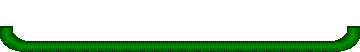 第四版  2015年tarivak推廣原住民傳統文化競技暨全民運動系列活動成績統計表」第五版  2015年tarivak推廣原住民傳統文化競技暨全民運動系列活動成績統計表」第六版  2015年tarivak推廣原住民傳統文化競技暨全民運動系列活動成績統計表」第七版  2015年tarivak推廣原住民傳統文化競技暨全民運動系列活動成績統計表」第八版                                     「行政及牧養管理中心」肢體消息與代禱一、104年10月13日大陸地區專業人士來台與本會進行「泰雅族部落暨青海省政協民族和宗教委 員交流座談會」。 二、104年10月31日辦理恩典教會17週年慶、一 心教會12週年、懷恩教會21週年慶聯合慶典活動。 三、104年10月14-15日有限責任新竹縣員原住民曠野文化產業勞動合作社頒獎典禮。 四、104年10月17日總會台中區會下鄉輔導五、祈求上帝憐憫行動不便、身體軟弱與患病的肢體早日康復代禱。 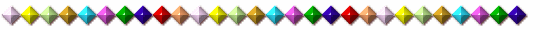 六、104年10月24日設立桃園區會盤石教會。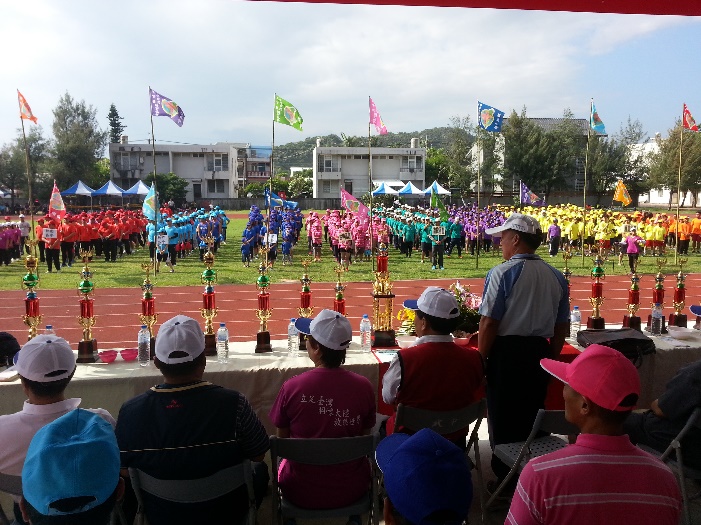 104年10月10-11日辦理「2015年第十七屆全國tarivak推廣原住民傳統文化競技暨全民運 動系列活動」 開幕式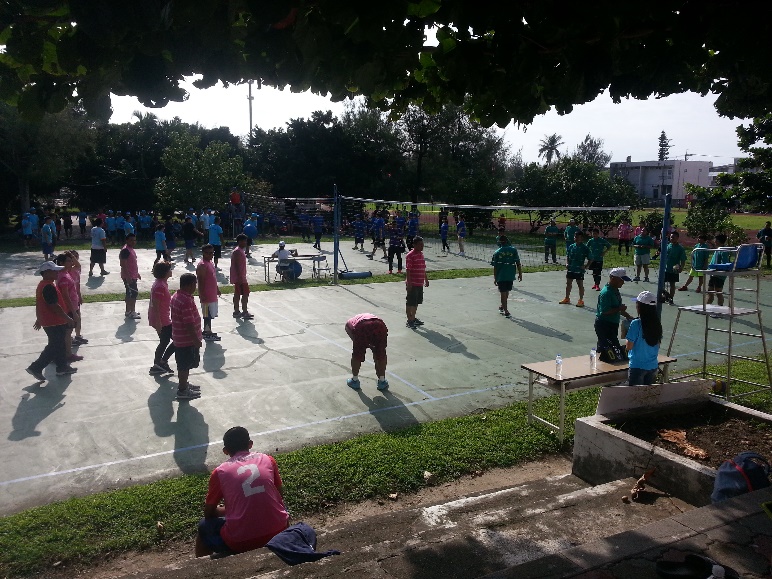 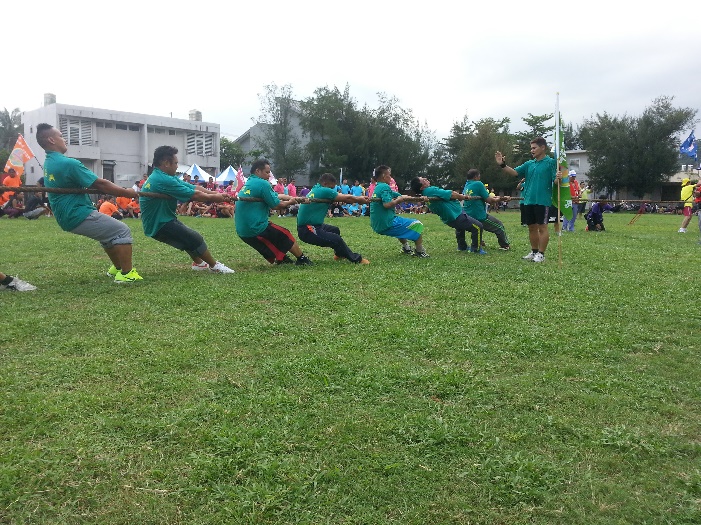 本週收支經費一覽表◎提供：高菊蕙	造就奉獻		陳永雄贊助文宣	10010/6	晚禱奉獻	50	10/6福利社	1.38510/7	晨禱奉獻	25	9月使用電費	5.347	會報奉獻	227	團康基金	1.60010/8	晚禱奉獻	20	住宿管理費	5.70010/9	晚禱奉獻	30	團體保險	2.30110/10	晚禱奉獻	30	勞健保	5.985	特別奉獻		勞工退休金	8.51010/12	雲先知	4.000	9月福利社	1.200	感恩奉獻		9月伙食費	3.20010/7	黃有福	500	詩歌	1.05010/12	余聲欽	500	贊助載運油資	1.800	佈道奉獻		贊助福音車維	10/10	台東佈道奉獻	11.844	修費	1.000	十一奉獻		違規款	5010/7	鍾蘭香	2.000	違規款	50	蔣美妹	2.000	10/12主日奉獻	30	呂淑妹	2.000	10/8 福利社	614	陳永雄	2.000	10/12福利社	1.800	高菊蕙	2.000	醃漬肉	4.200	沙鳳英	1.700	資源回收	208	司玫玲	300	10/13余聲欽住宿管	白莉美	2.100	理費	4.000	李春梅	1.800	俵框	200	高菊英	2.000	10/13福利社	1.245	林長妹	2.000	張金德砍樹基金	500	杜正吉	500	陳惠敏砍樹基金	500	周巧玲	500	青海省座談會	5.000	何程世強	300	本週支出	10/13	雲伊婷	400	員工薪資	100.829	雲伊頡	1.800	其他人事費	111.000	常年會費		獎勵金	6.00010/7	曾蕙玲10月	1.000	旅運費	2.000	桃園區會9月		郵電費	929	十一奉獻	8.200	修繕維護費	9.00010/2	宜蘭區會9月		公共關係費	2.000	十一奉獻	6.640	公共關係費	2.000	其他收入		其他辦公費	20010/7	詩歌30本	6.000	聯誼活動費   2.450				雜項支出     1.250	本週收入：119,995元整本週支出：234,829元整本週餘款：-714,834元整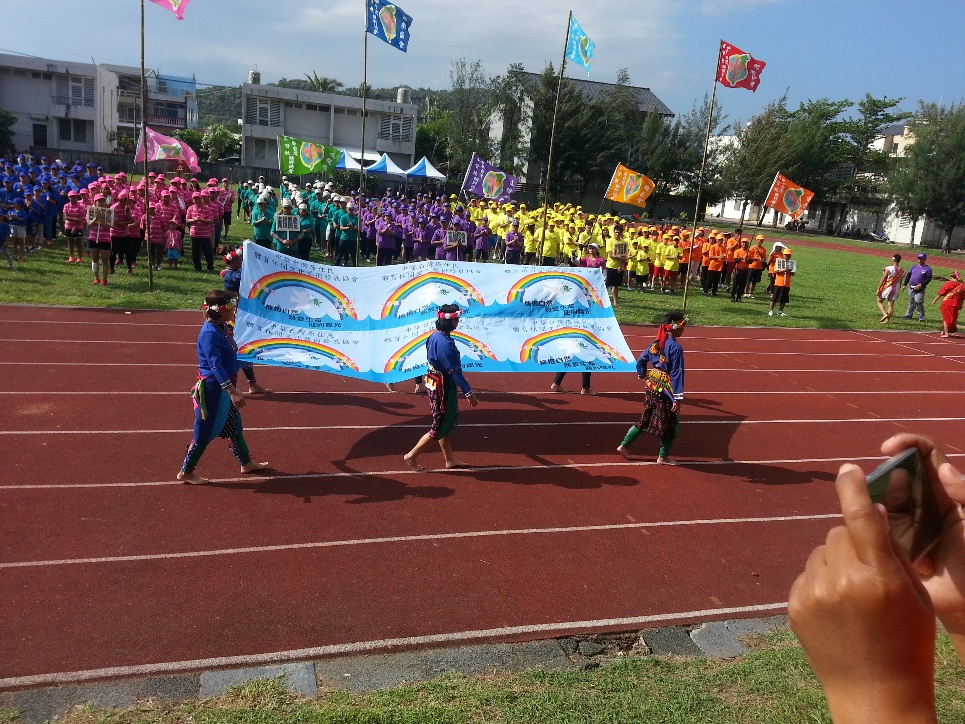 2015年tarivak推廣原住民傳統文化競技暨全民運動系列活動趣味賽成績統計表2015年tarivak推廣原住民傳統文化競技暨全民運動系列活動趣味賽成績統計表2015年tarivak推廣原住民傳統文化競技暨全民運動系列活動趣味賽成績統計表2015年tarivak推廣原住民傳統文化競技暨全民運動系列活動趣味賽成績統計表2015年tarivak推廣原住民傳統文化競技暨全民運動系列活動趣味賽成績統計表2015年tarivak推廣原住民傳統文化競技暨全民運動系列活動趣味賽成績統計表2015年tarivak推廣原住民傳統文化競技暨全民運動系列活動趣味賽成績統計表2015年tarivak推廣原住民傳統文化競技暨全民運動系列活動趣味賽成績統計表2015年tarivak推廣原住民傳統文化競技暨全民運動系列活動趣味賽成績統計表2015年tarivak推廣原住民傳統文化競技暨全民運動系列活動趣味賽成績統計表區  會  別分序   項              數號    目         區  會  別分序   項              數號    目         桃園區會新竹區會苗栗區會台中區會南投區會高雄區會台東區會宜蘭區會1二人三腳10600821442拉檳榔葉14100486023滾輪胎04261410084袋鼠跳04261410085吊瓶子570420326夾甜柿6108401420合   計合   計4937122436422716名    次名    次13864257傳統文化競技賽傳統文化競技賽傳統文化競技賽傳統文化競技賽傳統文化競技賽傳統文化競技賽傳統文化競技賽傳統文化競技賽傳統文化競技賽傳統文化競技賽1鋸木頭46148201002射   箭42080101463負重接力14620100484拔河比賽00061410805頂上功夫41014080626撒    網1021460480合   計合   計3626442834245016名   次名   次362547182015年tarivak推廣原住民傳統文化競技暨全民運動系列活動成績統計表各項比賽成績統計表2015年tarivak推廣原住民傳統文化競技暨全民運動系列活動成績統計表各項比賽成績統計表2015年tarivak推廣原住民傳統文化競技暨全民運動系列活動成績統計表各項比賽成績統計表2015年tarivak推廣原住民傳統文化競技暨全民運動系列活動成績統計表各項比賽成績統計表2015年tarivak推廣原住民傳統文化競技暨全民運動系列活動成績統計表各項比賽成績統計表2015年tarivak推廣原住民傳統文化競技暨全民運動系列活動成績統計表各項比賽成績統計表2015年tarivak推廣原住民傳統文化競技暨全民運動系列活動成績統計表各項比賽成績統計表2015年tarivak推廣原住民傳統文化競技暨全民運動系列活動成績統計表各項比賽成績統計表2015年tarivak推廣原住民傳統文化競技暨全民運動系列活動成績統計表各項比賽成績統計表2015年tarivak推廣原住民傳統文化競技暨全民運動系列活動成績統計表各項比賽成績統計表2015年tarivak推廣原住民傳統文化競技暨全民運動系列活動成績統計表各項比賽成績統計表2015年tarivak推廣原住民傳統文化競技暨全民運動系列活動成績統計表各項比賽成績統計表2015年tarivak推廣原住民傳統文化競技暨全民運動系列活動成績統計表各項比賽成績統計表序號組別賽別      區   會   分項目    數桃園區會新竹區會苗栗區會台中區會南投區會高雄區會台東區會宜蘭區會1社男組徑  賽100公尺061350072社男組徑  賽200公尺230000983社男組徑  賽800公尺730084004社男組徑  賽400公尺接力10806021445社男組徑  賽1600公尺接力10026140486社男組田賽跳遠3300110537社男組田賽推鉛球702143508社女組徑  賽100公尺1243001209社女組徑  賽200公尺12023009810社女組徑  賽800公尺11510000511社女組徑  賽400公尺接力141040206812社女組徑  賽1600公尺接力141040602813社女組田賽跳遠41203012014社女組田賽推鉛球8020500715國小男徑  賽60公尺7831402016國小男徑  賽100公尺1032075417國小男徑  賽200公尺接力206010148418國小女徑  賽60公尺 7043502119國小女徑  賽100公尺5400274020國小女徑  賽200公尺接力082041461021長青男徑  賽100公尺8200714022長青男徑  賽200公尺接力628101404023長青男田立定跳遠0501340924長青女徑  賽100公尺5300742125長青女徑  賽200公尺接力680201441026長青女田立定跳遠541050072710男10女2000公尺大隊接力10男10女2000公尺大隊接力10男10女2000公尺大隊接力1440010268合       計合       計合       計合       計180101503812977115120名       次名       次名       次名       次15782643    2015年tarivak推廣原住民傳統文化競技暨全民運動系列活動成績統計表總成績統計一覽表    2015年tarivak推廣原住民傳統文化競技暨全民運動系列活動成績統計表總成績統計一覽表    2015年tarivak推廣原住民傳統文化競技暨全民運動系列活動成績統計表總成績統計一覽表    2015年tarivak推廣原住民傳統文化競技暨全民運動系列活動成績統計表總成績統計一覽表    2015年tarivak推廣原住民傳統文化競技暨全民運動系列活動成績統計表總成績統計一覽表    2015年tarivak推廣原住民傳統文化競技暨全民運動系列活動成績統計表總成績統計一覽表    2015年tarivak推廣原住民傳統文化競技暨全民運動系列活動成績統計表總成績統計一覽表    2015年tarivak推廣原住民傳統文化競技暨全民運動系列活動成績統計表總成績統計一覽表    2015年tarivak推廣原住民傳統文化競技暨全民運動系列活動成績統計表總成績統計一覽表    2015年tarivak推廣原住民傳統文化競技暨全民運動系列活動成績統計表總成績統計一覽表    2015年tarivak推廣原住民傳統文化競技暨全民運動系列活動成績統計表總成績統計一覽表    2015年tarivak推廣原住民傳統文化競技暨全民運動系列活動成績統計表總成績統計一覽表區  會  別分賽   組別    別       數區  會  別分賽   組別    別       數區  會  別分賽   組別    別       數桃園區會新竹區會苗栗區會台中區會南投區會高雄區會台東區會宜蘭區會一田徑賽國小男女221718625422719一田徑賽社會男女12857231968127066一田徑賽長青男女302491336231427二樂舞競賽樂舞競賽2144610860三趣味競賽趣味競賽8563565270667732四文化競技賽文化競技賽8563565270667732五球類賽球類賽820121242263224總  合  計總  合  計總  合  計275195122108251177226168總  名  次總  名  次總  名  次14782536精神總錦標精神總錦標精神總錦標桃園區會桃園區會桃園區會桃園區會桃園區會桃園區會桃園區會桃園區會桃園區會歷年辦理傳統文化競技暨全民運動大會活動成績表歷年辦理傳統文化競技暨全民運動大會活動成績表歷年辦理傳統文化競技暨全民運動大會活動成績表歷年辦理傳統文化競技暨全民運動大會活動成績表歷年辦理傳統文化競技暨全民運動大會活動成績表歷年辦理傳統文化競技暨全民運動大會活動成績表歷年辦理傳統文化競技暨全民運動大會活動成績表歷年辦理傳統文化競技暨全民運動大會活動成績表歷年辦理傳統文化競技暨全民運動大會活動成績表歷年辦理傳統文化競技暨全民運動大會活動成績表歷年辦理傳統文化競技暨全民運動大會活動成績表歷年辦理傳統文化競技暨全民運動大會活動成績表年份地點名次北部中會北部中會中部中會中部中會南部中會南部中會東部中會東部中會承辦單位年份地點分數北部中會北部中會中部中會中部中會南部中會南部中會東部中會東部中會承辦單位86年第二屆新竹縣尖石鄉綜合運動場名次33112244北部中會87年第二屆新竹縣尖石鄉綜合運動場分數12012080801401408989東部中會87年第二屆新竹縣尖石鄉綜合運動場名次22441133東部中會88年921大地震停辦一次 本會擴大辦理聖誕節系列活動921大地震停辦一次 本會擴大辦理聖誕節系列活動921大地震停辦一次 本會擴大辦理聖誕節系列活動921大地震停辦一次 本會擴大辦理聖誕節系列活動921大地震停辦一次 本會擴大辦理聖誕節系列活動921大地震停辦一次 本會擴大辦理聖誕節系列活動921大地震停辦一次 本會擴大辦理聖誕節系列活動921大地震停辦一次 本會擴大辦理聖誕節系列活動921大地震停辦一次 本會擴大辦理聖誕節系列活動921大地震停辦一次 本會擴大辦理聖誕節系列活動921大地震停辦一次 本會擴大辦理聖誕節系列活動89年第三屆南投縣信義鄉地利國小分數5252126126167167125125中部中會89年第三屆南投縣信義鄉地利國小名次44221133中部中會90年第四屆高雄縣桃源鄉綜合運動場分數75759191164164147147南部中會90年第四屆高雄縣桃源鄉綜合運動場名次44331122南部中會91年第五屆宜蘭縣大同鄉綜合運動場分數67671041041131138181東部中會91年第五屆宜蘭縣大同鄉綜合運動場名次44112233東部中會92年第六屆新竹縣尖石鄉綜合運動場分數52521041041241247676中部中會92年第六屆新竹縣尖石鄉綜合運動場名次44221133中部中會中會總合計中會總合計中會總合計366366505505708708518518中會總名次中會總名次中會總名次44331122年份區會辦理名次桃園區會新竹區會苗栗區會台中區會南投區會高雄區會台東區會宜蘭區會備註年份區會辦理分數桃園區會新竹區會苗栗區會台中區會南投區會高雄區會台東區會宜蘭區會備註93年第七屆新竹縣大肚國小運動場分數978316317205216175127總會主辦93年第七屆新竹縣大肚國小運動場名次67482135總會主辦94年第八屆苗栗縣大湖國中分數637119039218166129136苗栗區會94年第八屆苗栗縣大湖國中名次76281354苗栗區會95年第九屆高雄縣桃源鄉綜合運動場分數91140107140209338182224高雄區會95年第九屆高雄縣桃源鄉綜合運動場名次75653142高雄區會96年第十屆台東縣大武國中分數561024413798152228132台東區會96年第十屆台東縣大武國中名次75836214台東區會97年第十一屆台中市春安國小分數1101219816019518498178台中區會97年第十一屆台中市春安國小名次65741273台中區會98年停辦一年98年停辦一年98年停辦一年98年停辦一年98年停辦一年98年停辦一年98年停辦一年98年停辦一年98年停辦一年98年停辦一年98年停辦一年98年停辦一年99年第十二屆桃園縣羅浮國小分數819172102237202185109桃園區會99年第十二屆桃園縣羅浮國小名次76851234桃園區會100年第十三屆南投縣地利國小分數301208711526018513374南投區會100年第十三屆南投縣地利國小名次84651237南投區會101年第十四屆宜蘭縣大同鄉綜合運動場分數78188128157265170127238宜蘭區會101年第十四屆宜蘭縣大同鄉綜合運動場名次83651472宜蘭區會102年第十五屆新竹縣關西鎮國立關西高中分數1631201221162241679655新竹區會102年第十五屆新竹縣關西鎮國立關西高中名次35461278新竹區會103年第十六屆高雄市杉林區杉林國中分數1179491601221164544高雄區會103年第十六屆高雄市杉林區杉林國中名次34561278高雄區會104年第十七屆台東縣大武鄉大武國中分數275195122108251177226168104年第十七屆台東縣大武鄉大武國中名次14782536區會總分數區會總分數區會總分數11611325122412072284207316241485區會總名次區會總名次區會總名次85671234＊自97年起兩年辦理一次傳統文化競技全民運動大會活動。經理監事會議於98年議決，全運會復再度恢復每年由各區會按抽籤順序輪流辦理。＊自97年起兩年辦理一次傳統文化競技全民運動大會活動。經理監事會議於98年議決，全運會復再度恢復每年由各區會按抽籤順序輪流辦理。＊自97年起兩年辦理一次傳統文化競技全民運動大會活動。經理監事會議於98年議決，全運會復再度恢復每年由各區會按抽籤順序輪流辦理。＊自97年起兩年辦理一次傳統文化競技全民運動大會活動。經理監事會議於98年議決，全運會復再度恢復每年由各區會按抽籤順序輪流辦理。＊自97年起兩年辦理一次傳統文化競技全民運動大會活動。經理監事會議於98年議決，全運會復再度恢復每年由各區會按抽籤順序輪流辦理。＊自97年起兩年辦理一次傳統文化競技全民運動大會活動。經理監事會議於98年議決，全運會復再度恢復每年由各區會按抽籤順序輪流辦理。＊自97年起兩年辦理一次傳統文化競技全民運動大會活動。經理監事會議於98年議決，全運會復再度恢復每年由各區會按抽籤順序輪流辦理。＊自97年起兩年辦理一次傳統文化競技全民運動大會活動。經理監事會議於98年議決，全運會復再度恢復每年由各區會按抽籤順序輪流辦理。＊自97年起兩年辦理一次傳統文化競技全民運動大會活動。經理監事會議於98年議決，全運會復再度恢復每年由各區會按抽籤順序輪流辦理。＊自97年起兩年辦理一次傳統文化競技全民運動大會活動。經理監事會議於98年議決，全運會復再度恢復每年由各區會按抽籤順序輪流辦理。＊自97年起兩年辦理一次傳統文化競技全民運動大會活動。經理監事會議於98年議決，全運會復再度恢復每年由各區會按抽籤順序輪流辦理。＊自97年起兩年辦理一次傳統文化競技全民運動大會活動。經理監事會議於98年議決，全運會復再度恢復每年由各區會按抽籤順序輪流辦理。